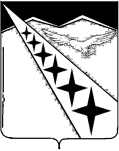 СОВЕТА ЛУЧЕВОГО СЕЛЬСКОГО ПОСЕЛЕНИЯЛАБИНСКИЙ  РАЙОН(третий созыв)РЕШЕНИЕ        от 22 мая 2017 года                                                                           № 128/40поселок ЛучО внесении изменений в решение Совета Лучевого сельского поселения Лабинского района от 15 ноября 2012 года № 126/47 «О муниципальной службе в Лучевом сельском поселении Лабинского района»В соответствии с Федеральными   законами   от 6 октября 2003 года  N 131-ФЗ «Об общих принципах организации местного самоуправления в Российской Федерации», от 2 марта 2007 года N 25-ФЗ «О муниципальной службе в Российской Федерации», Федеральным законом от 01.05.2017 N 90-ФЗ "О внесении изменений в статью 21 Федерального закона "О муниципальной службе в Российской Федерации", Уставом Лучевого сельского поселения Лабинского района, Совет Лучевого сельского поселения Лабинского района  Р Е Ш И Л:1. Внести в статью  24 "Отпуск муниципального служащего" следующие изменения:1) в части 4 цифры "15" заменить цифрами "10";2) часть 5 изложить в следующей редакции: Сверх ежегодного оплачиваемого отпуска муниципальному служащему предоставляется дополнительный оплачиваемый отпуск за выслугу лет следующей продолжительности:1) главная должность муниципальной службы при стаже:от 1 года до 10 лет - 10 календарных дней;свыше 10 лет - 10 календарных дней;2) ведущая должность муниципальной службы при стаже:от 1 года до 5 лет - 3 календарных дня;от 5 до 10 лет - 5 календарных дней;от 10 до 15 лет - 10 календарных дней;свыше 15 лет - 10 календарных дней;3) старшая должность муниципальной службы при стаже:от 1 года до 5 лет - 2 календарных дня;от 5 до 10 лет - 4 календарных дня;от 10 до 15 лет - 7 календарных дней;свыше 15 лет - 10 календарных дней;4) младшая должность муниципальной службы при стаже:от 5 до 10 лет - 3 календарных дня;от 10 до 15 лет - 6 календарных дней;свыше 15 лет - 8 календарных дней.3) часть 5 дополнить пунктом 5.1 следующего содержания:"5.1. Муниципальному служащему, для которого установлен ненормированный служебный день, предоставляется ежегодный дополнительный оплачиваемый отпуск за ненормированный служебный день продолжительностью три календарных дня."2. Контроль за выполнением настоящего решения возложить на главу Лучевого сельского поселения Лабинского района В.В. Водянникова.3. Настоящее решение вступает в силу со дня его обнародования и распространяется на правоотношения возникшие с 10 мая 2017 года.Глава Лучевого сельского поселения Лабинского района                                                     В.В. Водянников